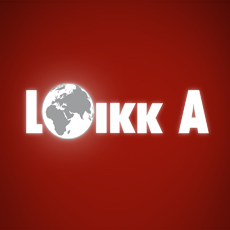 LOIKK A - darījumi ar nekustamo īpašumu - www.loikka.lv
 ;  Birojs Rīgā: Krāslavas iela 12-1,
 ;  tel.: +371 67205216, mob. tel.: +371 29718568, e-pasts: info@loikka.lvIzīrē privātmāju, Jūrmala, Melluži, Ezeru 11
 (ID: 1804)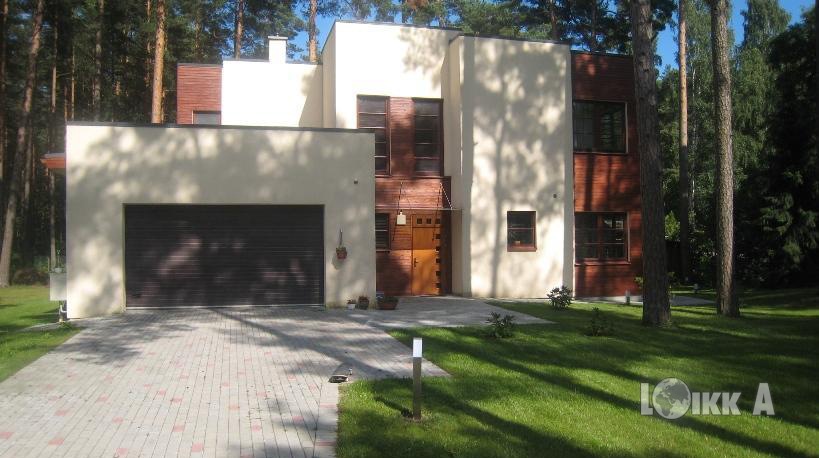 Kontaktinformācija:SIA Loikk A, Genadijs Kirilovs, Tālr.: +371 29521173, E-pasts: direktors@loikka.lv, Skype: direktors23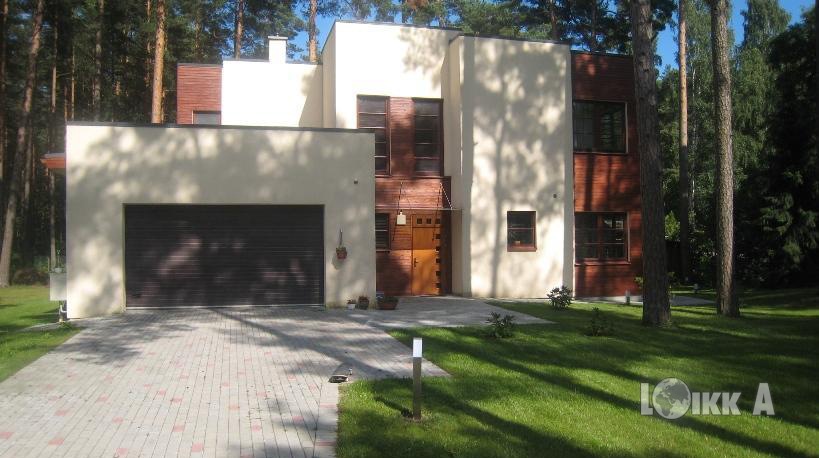 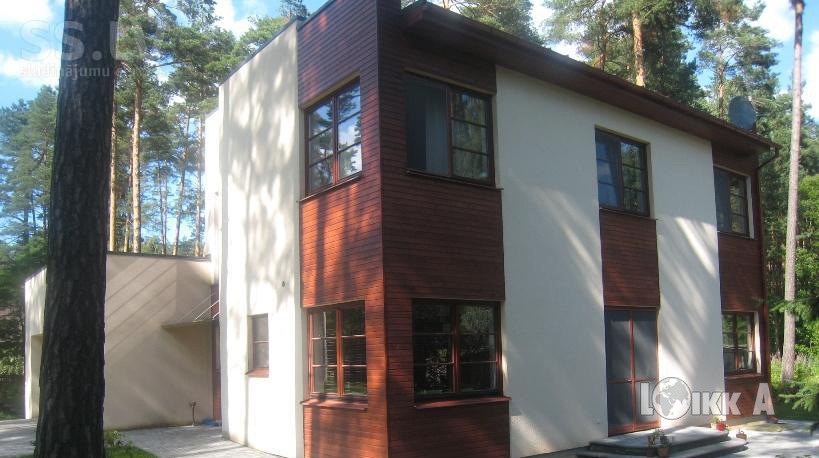 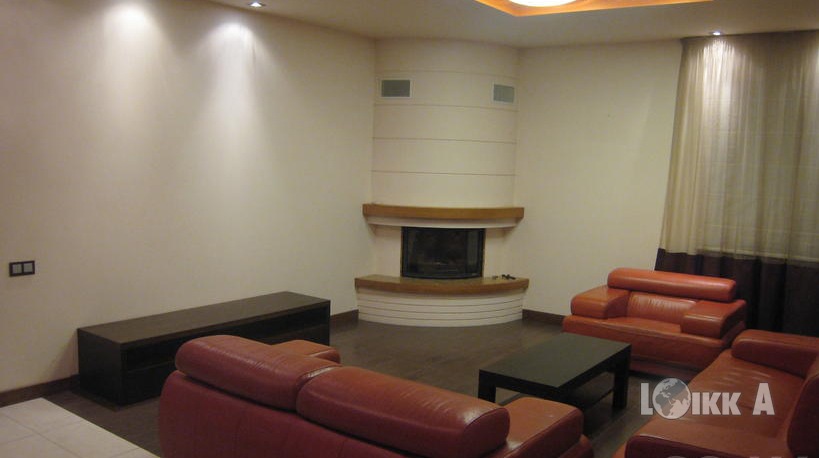 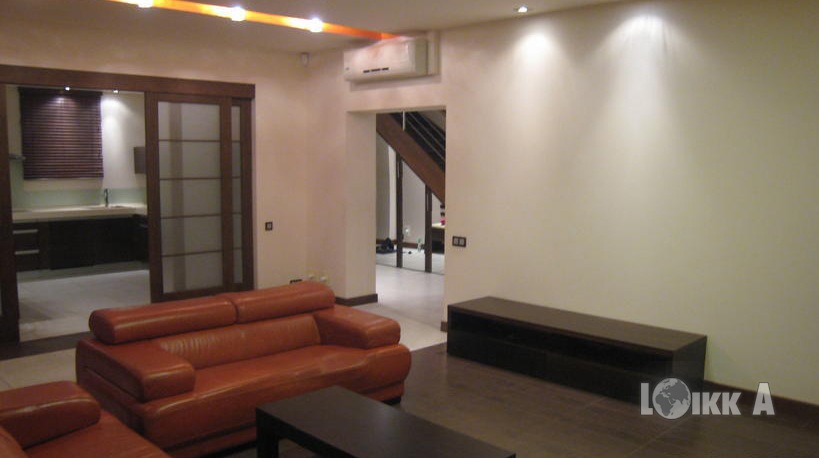 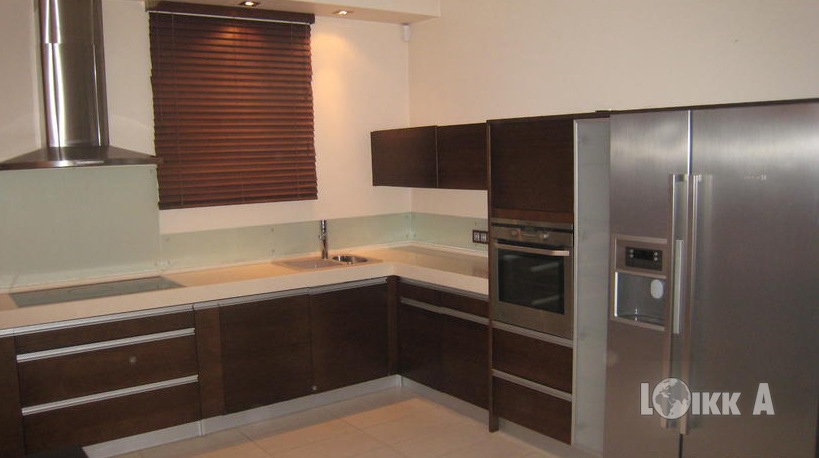 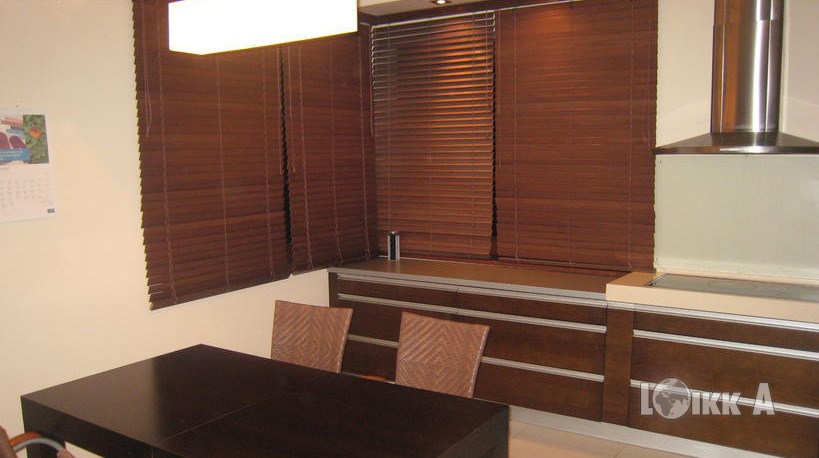 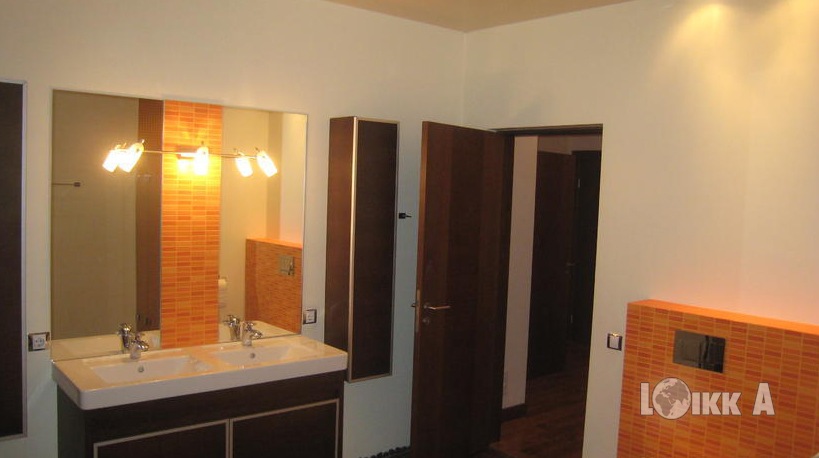 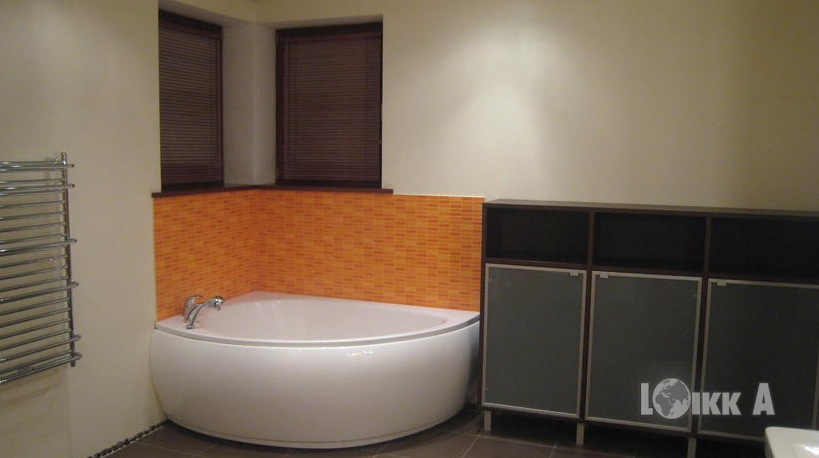 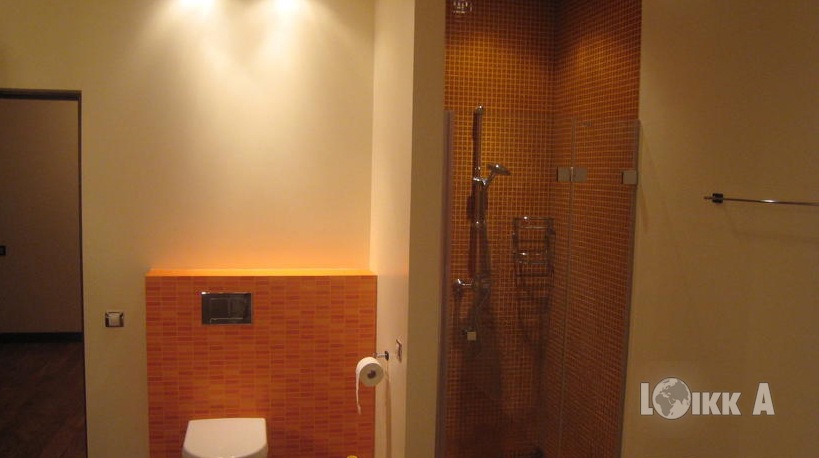 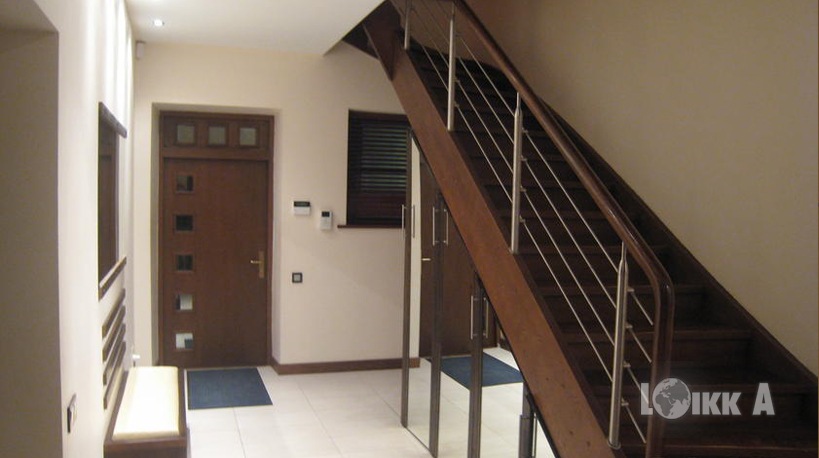 ID:1804Darījums:Izīrē privātmājuTips:Mājas/vasarnīcasCena:2 000 EUR / mēn.,  + komunālie maksājumiCena par m2:8 EUR / m2Vieta:Jūrmala, Melluži, Ezeru 11Platība:250 m2Zemes platība:1800 m2Mājas sērija:PrivātmājaĒkas nesošā konstrukcija:DzelzsbetonaĒkas stāvoklis:LabsIekšējās apdares stāvoklis:LabsĒrtības:VisasIstabas:6Guļamistabu skaits:4Vannasistabu skaits:2Stāvu skaits:2